A u stralian A cou stical S ociety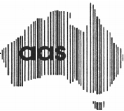 A.B.N. 28 000 712 658PAYMENT AUTHORITYMEMBERSHIP APPLICATIONSurname ................................................................. 	Given Name .................................................Postal Address ..............................................................................................Postcode ..................Email Address .................................................................................................................................Telephone NumbersBH: ( )........................AH: ( )............................Application Fee$25.00 (including GST)*$22.73 (GST free)*Invoice number : ...........................................Cheque.	or money order (payable to Australian Acoustical Society) enclosed for $......................Please debit my credit card:Mastercard Visa American Express for the amount of : $................Full name of cardholder:..................................................................................................................Credit Card No…………………………………………………………………………………..Security Code (CVC): ………………..Signature:..................................................................Expiry Date ..….../...…...Date: ..../..../....EFT: AAS Subscription Account : BSB : 062 032 ACCOUNT No. : 00901064Please include the Invoice Number in the Payment Detail OR email us a copy of the transactionFunds may take up to a week to clear from your Financial Institution if paying by EFT..All payments must be made in AUD. GST is not applicable to non-resident overseas applicants.Please return this form with your payment to:General Secretary; Australian Acoustical SocietyPO Box 1843, Toowong DC, QLD 4066, AUSTRALIAPhone : + 61 0431 970 049 or email : GeneralSecretary@acoustics.asn.au25-02-2019